             КАРАР                                  №107                  ПОСТАНОВЛЕНИЕ   29 декабрь 2022й.                                                  29 декабря 2022г.О внесении изменений в постановление Администрации сельского поселения  Ижбердинский сельсовет  муниципального района  Кугарчинский район РБ от 29 декабря 2021 года № 25 «Об утверждении Перечня главных администраторов доходов бюджета сельского поселения Ижбердинский  сельсовет муниципального района Кугарчинский район Республики Башкортостан, а также состава закрепляемых за ними кодов классификации доходов бюджета»	В соответствии с положениями Бюджетного кодекса Российской Федерации,  п о с т а н о в л я ю: 1. Внести в постановление Администрации сельского поселения Ижбердинский сельсовет  муниципального района  Кугарчинский район Республики Башкортостан от29 декабря 2021 года №25 «Об утверждении Перечня главных администраторов доходов бюджета сельского поселения Ижбердинский сельсовет муниципального района Кугарчинский район Республики Башкортостан, а также состава закрепляемых за ними кодов классификации доходов бюджета» следующее изменение:    - включить в перечень главных администраторов доходов бюджета сельского поселения  Ижбердинский  сельсовет муниципального района Кугарчинский район Республики Башкортостан, код классификации доходов бюджета  коды бюджетной классификации:791 2 08 10000 10 0000 150 «Перечисления из бюджетов сельских поселений (в бюджеты сельских поселений) для осуществления взыскания».2.Контроль за исполнением настоящего постановления оставляю за собой3.Настоящее постановление вступает в силу со дня подписанияГлава сельского поселения Ижбердинский сельсовет                                    Н.Б.ИбрагимовБАШҠОРТОСТАН РЕСПУБЛИКАҺЫКҮГӘРСЕН РАЙОНЫ МУНИЦИПАЛЬ РАЙОНЫНЫҢ ИШБИРҘЕ АУЫЛ СОВЕТЫ   АУЫЛ БИЛӘМӘҺЕ хакимиәте 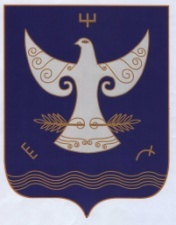         РЕСПУБЛИКА БАШКОРТОСТАН    АДМИНИСТРАЦИЯ  СЕЛЬСКОГО ПОСЕЛЕНИЯ ИЖБЕРДИНСКИЙ СЕЛЬСОВЕТ        МУНИЦИПАЛЬНОГО РАЙОНА              КУГАРЧИНСКИЙ РАЙОН        453344  Сапыҡ ауылы,  Үҙәк урам, 1Б        РЕСПУБЛИКА БАШКОРТОСТАН    АДМИНИСТРАЦИЯ  СЕЛЬСКОГО ПОСЕЛЕНИЯ ИЖБЕРДИНСКИЙ СЕЛЬСОВЕТ        МУНИЦИПАЛЬНОГО РАЙОНА              КУГАРЧИНСКИЙ РАЙОН        453344  Сапыҡ ауылы,  Үҙәк урам, 1Б    453344  д.Сапыково, ул.Центральная, 1Б 